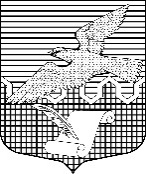 МУНИЦИПАЛЬНЫЙ СОВЕТ  ВНУТРИГОРОДСКОГО МУНИЦИПАЛЬНОГО ОБРАЗОВАНИЯ САНКТ-ПЕТЕРБУРГА ПОСЕЛОК СЕРОВОПЯТЫЙ СОЗЫВ                                                                      РЕШЕНИЕ                                             ПРОЕКТ                                                                                                                    _________________________ №______ Об утверждении «Порядка увольнения (освобождения от должности) лиц, замещающих муниципальные должности в органах местного самоуправления внутригородского муниципального образования Санкт-Петербурга поселок Серово, в связи с утратой доверия»            В целях соблюдения лицами, замещающими муниципальные должности в органах местного самоуправления внутригородского муниципального образования Санкт-Петербурга поселок Серово, ограничений и запретов, требований о предотвращении или об урегулировании конфликта интересов и исполнения обязанностей, установленных Федеральным законом от 25 декабря 2008 года № 273-ФЗ «О противодействии коррупции» и в соответствии  с Федеральным Законом от 02.03.2007 года № 25-ФЗ «О муниципальной службе в Российской Федерации», на основании заключения Юридического комитета от 05.10.2018 № 15-30-1333/18-0-0, Муниципальный Совет внутригородского муниципального образования Санкт-Петербурга поселок Серово	РЕШИЛ:            1. Утвердить «Порядок увольнения (освобождения от должности) лиц, замещающих муниципальные должности в органах местного самоуправления внутригородского муниципального образования Санкт-Петербурга поселок Серово, в связи с утратой доверия»согласно приложения к настоящему решению.	2.   Решение Муниципального Совета внутригородского муниципального образования Санкт-Петербурга поселок Серово от 24.05.2018 № 05-03 «Об утверждении «Порядка увольнения (освобождения от должности) лиц, замещающих муниципальные должности в органах местного самоуправления внутригородского муниципального образования Санкт-Петербурга поселок Серово, в связи с утратой доверия» считать утратившим силу.3.    Настоящее решение вступает в силу со дня официального опубликования.3. Контроль за исполнением настоящего решения возложить на Главу внутригородского муниципального образования Санкт-Петербурга поселок Серово А.В.Бабенко.Глава ВМО п.Серово                                                                                              А.В.Бабенко Порядок увольнения (освобождения от должности) лиц, замещающих муниципальные должности в органах местного самоуправления внутригородского муниципального образования Санкт-Петербурга поселок Серово, в связи с утратой доверия«Порядок увольнения (освобождения от должности) лиц, замещающих муниципальные должности в органах местного самоуправления внутригородского муниципального образования Санкт-Петербурга поселок Серово, в связи с утратой доверия» (далее – Порядок) распространяется на всех лиц, замещающих муниципальные должности в органах местного самоуправления внутригородского муниципального образования Санкт-Петербурга поселок Серово (далее – лиц, замещающих муниципальные должности).       1. Лицо, замещающее муниципальную должность, подлежит увольнению (освобождению от должности) в связи с утратой доверия в случаях, предусмотренных статьей 13.1 Федерального закона от 25.12.2008 N 273-ФЗ "О противодействии коррупции":1) непринятия лицом мер по предотвращению и (или) урегулированию конфликта интересов, стороной которого оно является;2) непредставления лицом сведений о своих доходах, об имуществе и обязательствах имущественного характера, а также о доходах, об имуществе и обязательствах имущественного характера своих супруги (супруга) и несовершеннолетних детей либо представления заведомо недостоверных или неполных сведений;3) участия лица на платной основе в деятельности органа управления коммерческой организации, за исключением случаев, установленных федеральным законом;4) осуществления лицом (за исключением лиц, занимающих муниципальные должности на непостоянной основе) предпринимательской деятельности;5) вхождения лица в состав органов управления, попечительских или наблюдательных советов, иных органов иностранных некоммерческих неправительственных организаций и действующих на территории Российской Федерации их структурных подразделений, если иное не предусмотрено международным договором Российской Федерации или законодательством Российской Федерации;6) непринятия лицом мер по предотвращению и (или) урегулированию конфликта интересов, стороной которого является подчиненное ему лицо.          2.   Увольнение лица, замещающего муниципальную должность, в связи с утратой доверия применяется на основании:- доклада о результатах проверки;- объяснений лица, занимающего муниципальную должность;- иных материалов.           3.   Решение об увольнении (освобождении от должности) в связи с утратой доверия принимается Муниципальным Советом внутригородского муниципального образования Санкт-Петербурга поселок Серово на основании материалов по результатам проверки соблюдения запретов, обязанностей и ограничений лицами, замещающими муниципальные должности в органах местного самоуправления внутригородского муниципального образования Санкт-Петербурга поселок Серово, и проверки достоверности и полноты сведений о доходах, об имуществе и обязательствах имущественного характера, представляемых лицами, замещающими муниципальные должности, в порядке, установленном статьей 40 и статьей 74.1 Федерального закона от 06.10.2003 № 131-ФЗ «Об общих принципах организации местного самоуправления в Российской Федерации».            4.  При увольнении (освобождении от должности) в связи с утратой доверия учитываются характер совершенного коррупционного правонарушения, его тяжесть, обстоятельства, при которых оно совершено, соблюдение других ограничений и запретов, требований о предотвращении или об урегулировании конфликта интересов и исполнение им обязанностей, установленных в целях противодействия коррупции, а также предшествующие результаты исполнения своих должностных обязанностей.           5. Увольнение (освобождение от должности) в связи с утратой доверия применяется не позднее одного месяца со дня поступления информации о совершении коррупционного правонарушения, не считая периода временной нетрудоспособности, пребывания его в отпуске, других случаев его отсутствия по уважительным причинам, а также времени проведения проверки и рассмотрения ее материалов. При этом увольнение в связи с утратой доверия должно быть применено не позднее шести месяцев со дня поступления информации о совершении коррупционного правонарушения.          6. До увольнения (освобождения от должности) в связи с утратой доверия должно быть затребовано письменное объяснение (объяснительная записка).Если по истечении двух рабочих дней указанное объяснение не представлено, то составляется соответствующий акт. Непредставление объяснения не является препятствием для увольнения (освобождения от должности) в связи с утратой доверия.          8. Копия решения о применении взыскания с указанием коррупционного правонарушения и нормативных правовых актов, положения которых им нарушены, или об отказе в применении такого взыскания с указанием мотивов, вручается под расписку в течение пяти дней со дня издания соответствующего решения.          9.  Лицо, замещающее муниципальную должность, вправе обжаловать увольнение (освобождение от должности) в суд.          10. Сведения о применении к лицу, занимающему муниципальную должность, взыскания в виде увольнения (освобождения от должности) в связи с утратой доверия за совершение коррупционного правонарушения, за исключением сведений, составляющих государственную тайну, подлежат включению в реестр лиц, уволенных в связи с утратой доверия (далее - реестр), сроком на пять лет с момента принятия акта, явившегося основанием для включения в реестр.2. Реестр подлежит размещению на официальном сайте федеральной государственной информационной системы в области государственной службы в информационно-телекоммуникационной сети "Интернет".3. Сведения о лице, к которому было применено взыскание в виде увольнения (освобождения от должности) в связи с утратой доверия за совершение коррупционного правонарушения, исключаются из реестра в случаях:1) отмены акта, явившегося основанием для включения в реестр сведений о лице, уволенном в связи с утратой доверия за совершение коррупционного правонарушения;2) вступления в установленном порядке в законную силу решения суда об отмене акта, явившегося основанием для включения в реестр сведений о лице, уволенном в связи с утратой доверия за совершение коррупционного правонарушения;3) истечения пяти лет с момента принятия акта, явившегося основанием для включения в реестр сведений о лице, уволенном в связи с утратой доверия за совершение коррупционного правонарушения;4) смерти лица, к которому было применено взыскание в виде увольнения (освобождения от должности) в связи с утратой доверия за совершение коррупционного правонарушения.4. Включение в реестр сведений о лице, к которому было применено взыскание в виде увольнения (освобождения от должности) в связи с утратой доверия за совершение коррупционного правонарушения, исключение из реестра сведений о лице, к которому было применено взыскание в виде увольнения (освобождения от должности) в связи с утратой доверия за совершение коррупционного правонарушения, размещение реестра на официальном сайте федеральной государственной информационной системы в области государственной службы в информационно-телекоммуникационной сети "Интернет" осуществляются в порядке, определяемом Правительством Российской Федерации. 